UNIVERSIDAD TECNOLÓGICA DE LA REGIÓN NORTE DE GUERRERO 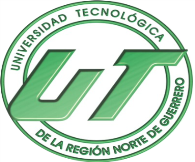 Técnico Superior Universitario en Tecnologías de la InformaciónIngeniería de Software IRÚBRICA DE EVALUACIÓN PARA “Ensayo”I.S.C. Luis Antonio Saucedo HernándezNombre del alumno:Nombre del alumno:Nombre del alumno:Nombre del alumno:Grupo:Cuatrimestre:CuartoCuartoCuartoCuartoPeriodo de Evaluación:Periodo de Evaluación:Sept-Dic 2018Sept-Dic 2018Fecha de Entrega:Fecha de Entrega:Fecha de Entrega:Unidad Temática:Unidad Temática:Unidad Temática:IIITemas a Evaluar:Temas a Evaluar:Metodologías de Desarrollo de SoftwareMetodologías de Desarrollo de SoftwareMetodologías de Desarrollo de SoftwareMetodologías de Desarrollo de SoftwareMetodologías de Desarrollo de SoftwareObjetivo:Objetivo:El alumno elegirá la metodología para desarrollar un sistema de información.El alumno elegirá la metodología para desarrollar un sistema de información.El alumno elegirá la metodología para desarrollar un sistema de información.El alumno elegirá la metodología para desarrollar un sistema de información.El alumno elegirá la metodología para desarrollar un sistema de información.El alumno elegirá la metodología para desarrollar un sistema de información.El alumno elegirá la metodología para desarrollar un sistema de información.El alumno elegirá la metodología para desarrollar un sistema de información.El alumno elegirá la metodología para desarrollar un sistema de información.El alumno elegirá la metodología para desarrollar un sistema de información.El alumno elegirá la metodología para desarrollar un sistema de información.Especificaciones de elaboración: Especificaciones de elaboración: Elaborar un ensayo donde se justifique el uso de determinada Metodología de desarrollo de Software(Cascada, Espiral, SCRUM, Canvan/Lean, XP, etc.).Definir las diferentes características de la metodología que aventajan sobre las otras.(ventajas/comparación/puntos fuertes) y etapas a desplegar.No es necesario sobrepasar las DOS cuartillas.Se creará una carpeta con su nombre a fin de resguardar en ella los documentos generados en los tres parciales. Ej. “LuisAntonioSaucedoHdez-401-IngdSW”, “JuanPerezDelaCOncha-402-IngenieriaSW”, etc. considerar Nombre, Apellido(s) Grupo y MateriaSe creará un documento de texto que tendrá los aspectos de evaluación(conceptos y justificación) con el nombre “JustificacionMetodología.docx”Se entregara en forma electrónica e impresa.La versión impresa será a COLORLa versión electrónica será agregada a la carpeta con tu nombre y enviada al correo lsaucedoh@utrng.edu.mx.Elaborar un ensayo donde se justifique el uso de determinada Metodología de desarrollo de Software(Cascada, Espiral, SCRUM, Canvan/Lean, XP, etc.).Definir las diferentes características de la metodología que aventajan sobre las otras.(ventajas/comparación/puntos fuertes) y etapas a desplegar.No es necesario sobrepasar las DOS cuartillas.Se creará una carpeta con su nombre a fin de resguardar en ella los documentos generados en los tres parciales. Ej. “LuisAntonioSaucedoHdez-401-IngdSW”, “JuanPerezDelaCOncha-402-IngenieriaSW”, etc. considerar Nombre, Apellido(s) Grupo y MateriaSe creará un documento de texto que tendrá los aspectos de evaluación(conceptos y justificación) con el nombre “JustificacionMetodología.docx”Se entregara en forma electrónica e impresa.La versión impresa será a COLORLa versión electrónica será agregada a la carpeta con tu nombre y enviada al correo lsaucedoh@utrng.edu.mx.Elaborar un ensayo donde se justifique el uso de determinada Metodología de desarrollo de Software(Cascada, Espiral, SCRUM, Canvan/Lean, XP, etc.).Definir las diferentes características de la metodología que aventajan sobre las otras.(ventajas/comparación/puntos fuertes) y etapas a desplegar.No es necesario sobrepasar las DOS cuartillas.Se creará una carpeta con su nombre a fin de resguardar en ella los documentos generados en los tres parciales. Ej. “LuisAntonioSaucedoHdez-401-IngdSW”, “JuanPerezDelaCOncha-402-IngenieriaSW”, etc. considerar Nombre, Apellido(s) Grupo y MateriaSe creará un documento de texto que tendrá los aspectos de evaluación(conceptos y justificación) con el nombre “JustificacionMetodología.docx”Se entregara en forma electrónica e impresa.La versión impresa será a COLORLa versión electrónica será agregada a la carpeta con tu nombre y enviada al correo lsaucedoh@utrng.edu.mx.Elaborar un ensayo donde se justifique el uso de determinada Metodología de desarrollo de Software(Cascada, Espiral, SCRUM, Canvan/Lean, XP, etc.).Definir las diferentes características de la metodología que aventajan sobre las otras.(ventajas/comparación/puntos fuertes) y etapas a desplegar.No es necesario sobrepasar las DOS cuartillas.Se creará una carpeta con su nombre a fin de resguardar en ella los documentos generados en los tres parciales. Ej. “LuisAntonioSaucedoHdez-401-IngdSW”, “JuanPerezDelaCOncha-402-IngenieriaSW”, etc. considerar Nombre, Apellido(s) Grupo y MateriaSe creará un documento de texto que tendrá los aspectos de evaluación(conceptos y justificación) con el nombre “JustificacionMetodología.docx”Se entregara en forma electrónica e impresa.La versión impresa será a COLORLa versión electrónica será agregada a la carpeta con tu nombre y enviada al correo lsaucedoh@utrng.edu.mx.Elaborar un ensayo donde se justifique el uso de determinada Metodología de desarrollo de Software(Cascada, Espiral, SCRUM, Canvan/Lean, XP, etc.).Definir las diferentes características de la metodología que aventajan sobre las otras.(ventajas/comparación/puntos fuertes) y etapas a desplegar.No es necesario sobrepasar las DOS cuartillas.Se creará una carpeta con su nombre a fin de resguardar en ella los documentos generados en los tres parciales. Ej. “LuisAntonioSaucedoHdez-401-IngdSW”, “JuanPerezDelaCOncha-402-IngenieriaSW”, etc. considerar Nombre, Apellido(s) Grupo y MateriaSe creará un documento de texto que tendrá los aspectos de evaluación(conceptos y justificación) con el nombre “JustificacionMetodología.docx”Se entregara en forma electrónica e impresa.La versión impresa será a COLORLa versión electrónica será agregada a la carpeta con tu nombre y enviada al correo lsaucedoh@utrng.edu.mx.Elaborar un ensayo donde se justifique el uso de determinada Metodología de desarrollo de Software(Cascada, Espiral, SCRUM, Canvan/Lean, XP, etc.).Definir las diferentes características de la metodología que aventajan sobre las otras.(ventajas/comparación/puntos fuertes) y etapas a desplegar.No es necesario sobrepasar las DOS cuartillas.Se creará una carpeta con su nombre a fin de resguardar en ella los documentos generados en los tres parciales. Ej. “LuisAntonioSaucedoHdez-401-IngdSW”, “JuanPerezDelaCOncha-402-IngenieriaSW”, etc. considerar Nombre, Apellido(s) Grupo y MateriaSe creará un documento de texto que tendrá los aspectos de evaluación(conceptos y justificación) con el nombre “JustificacionMetodología.docx”Se entregara en forma electrónica e impresa.La versión impresa será a COLORLa versión electrónica será agregada a la carpeta con tu nombre y enviada al correo lsaucedoh@utrng.edu.mx.Elaborar un ensayo donde se justifique el uso de determinada Metodología de desarrollo de Software(Cascada, Espiral, SCRUM, Canvan/Lean, XP, etc.).Definir las diferentes características de la metodología que aventajan sobre las otras.(ventajas/comparación/puntos fuertes) y etapas a desplegar.No es necesario sobrepasar las DOS cuartillas.Se creará una carpeta con su nombre a fin de resguardar en ella los documentos generados en los tres parciales. Ej. “LuisAntonioSaucedoHdez-401-IngdSW”, “JuanPerezDelaCOncha-402-IngenieriaSW”, etc. considerar Nombre, Apellido(s) Grupo y MateriaSe creará un documento de texto que tendrá los aspectos de evaluación(conceptos y justificación) con el nombre “JustificacionMetodología.docx”Se entregara en forma electrónica e impresa.La versión impresa será a COLORLa versión electrónica será agregada a la carpeta con tu nombre y enviada al correo lsaucedoh@utrng.edu.mx.Elaborar un ensayo donde se justifique el uso de determinada Metodología de desarrollo de Software(Cascada, Espiral, SCRUM, Canvan/Lean, XP, etc.).Definir las diferentes características de la metodología que aventajan sobre las otras.(ventajas/comparación/puntos fuertes) y etapas a desplegar.No es necesario sobrepasar las DOS cuartillas.Se creará una carpeta con su nombre a fin de resguardar en ella los documentos generados en los tres parciales. Ej. “LuisAntonioSaucedoHdez-401-IngdSW”, “JuanPerezDelaCOncha-402-IngenieriaSW”, etc. considerar Nombre, Apellido(s) Grupo y MateriaSe creará un documento de texto que tendrá los aspectos de evaluación(conceptos y justificación) con el nombre “JustificacionMetodología.docx”Se entregara en forma electrónica e impresa.La versión impresa será a COLORLa versión electrónica será agregada a la carpeta con tu nombre y enviada al correo lsaucedoh@utrng.edu.mx.Elaborar un ensayo donde se justifique el uso de determinada Metodología de desarrollo de Software(Cascada, Espiral, SCRUM, Canvan/Lean, XP, etc.).Definir las diferentes características de la metodología que aventajan sobre las otras.(ventajas/comparación/puntos fuertes) y etapas a desplegar.No es necesario sobrepasar las DOS cuartillas.Se creará una carpeta con su nombre a fin de resguardar en ella los documentos generados en los tres parciales. Ej. “LuisAntonioSaucedoHdez-401-IngdSW”, “JuanPerezDelaCOncha-402-IngenieriaSW”, etc. considerar Nombre, Apellido(s) Grupo y MateriaSe creará un documento de texto que tendrá los aspectos de evaluación(conceptos y justificación) con el nombre “JustificacionMetodología.docx”Se entregara en forma electrónica e impresa.La versión impresa será a COLORLa versión electrónica será agregada a la carpeta con tu nombre y enviada al correo lsaucedoh@utrng.edu.mx.Elaborar un ensayo donde se justifique el uso de determinada Metodología de desarrollo de Software(Cascada, Espiral, SCRUM, Canvan/Lean, XP, etc.).Definir las diferentes características de la metodología que aventajan sobre las otras.(ventajas/comparación/puntos fuertes) y etapas a desplegar.No es necesario sobrepasar las DOS cuartillas.Se creará una carpeta con su nombre a fin de resguardar en ella los documentos generados en los tres parciales. Ej. “LuisAntonioSaucedoHdez-401-IngdSW”, “JuanPerezDelaCOncha-402-IngenieriaSW”, etc. considerar Nombre, Apellido(s) Grupo y MateriaSe creará un documento de texto que tendrá los aspectos de evaluación(conceptos y justificación) con el nombre “JustificacionMetodología.docx”Se entregara en forma electrónica e impresa.La versión impresa será a COLORLa versión electrónica será agregada a la carpeta con tu nombre y enviada al correo lsaucedoh@utrng.edu.mx.Elaborar un ensayo donde se justifique el uso de determinada Metodología de desarrollo de Software(Cascada, Espiral, SCRUM, Canvan/Lean, XP, etc.).Definir las diferentes características de la metodología que aventajan sobre las otras.(ventajas/comparación/puntos fuertes) y etapas a desplegar.No es necesario sobrepasar las DOS cuartillas.Se creará una carpeta con su nombre a fin de resguardar en ella los documentos generados en los tres parciales. Ej. “LuisAntonioSaucedoHdez-401-IngdSW”, “JuanPerezDelaCOncha-402-IngenieriaSW”, etc. considerar Nombre, Apellido(s) Grupo y MateriaSe creará un documento de texto que tendrá los aspectos de evaluación(conceptos y justificación) con el nombre “JustificacionMetodología.docx”Se entregara en forma electrónica e impresa.La versión impresa será a COLORLa versión electrónica será agregada a la carpeta con tu nombre y enviada al correo lsaucedoh@utrng.edu.mx.ASPECTOS A EVALUARAUTÓNOMO(10)DESTACADO(9)SATISFACTORIO(8)NO ACREDITADO(0)VALOR OBTENIDOConceptos(35%)Definición de la metodología:Simple y clara definición.Definición de TODAS las Etapas de la Metodología:Definición clara y sintetizada de cada etapa de la metodología.Definición de la metodología:Simple y clara definición.Definición de ALGUNAS  de las Etapas de la Metodología:Definición clara y sintetizada de cada etapa de la metodología.Definición de la metodología:Extensa y/o tediosa definición.Definición de ALGUNAS  de las Etapas de la Metodología:Definición clara y sintetizada de cada etapa de la metodologíaFaltan conceptos principales del temaJustificación en la selección de la metodología (40%)Se muestra la comparación de la metodología seleccionada contra 4 o más metodologías de desarrollo de software.Se muestran  al menos 5 ventajas de usar la metodología seleccionada.Se describen TODAS las etapas  de la metodología que se desarrollaráSe muestra la comparación de la metodología seleccionada contra 3 metodologías de desarrollo de software.Se muestran  al menos 4 ventajas de usar la metodología seleccionada.Se describen TODAS las etapas  de la metodología que se desarrollaráSe muestra la comparación de la metodología seleccionada contra 2 metodologías de desarrollo de software.Se muestran  al menos 3 ventajas de usar la metodología seleccionada.Se describen TODAS las etapas  de la metodología que se desarrollaráHace falta Comparación contra otra metodología otras metodologías O Faltan describir las ventajas de la metodología de desarrollo seleccionada, Faltan etapas de la metodología.Ortografía(20%)No se cometen errores de gramática u ortografía que distraigan al lector del contenido. Comete de 1-3 errores de gramática u ortografía lo que distrae al lector del contenido. Comete de 4-6 errores de gramática u ortografía que distraen al lector del contenido. Comete más de 6 errores de gramática u ortografía que distraen al lector del contenido.Bibliografía(5%)Todas las fuentes usadas para las citas y para los hechos son verificables y citadas correctamenteTodas las fuentes usadas para las citas y los hechos son verificables y la mayoría son citadas correctamente. La mayor parte de las fuentes usadas para las citas y los hechos son verificables y citados correctamente. Muchas fuentes usadas para las citas y los hechos son menos que creíbles (sospechosas) y/o no están citadas correctamente. Total Obtenido